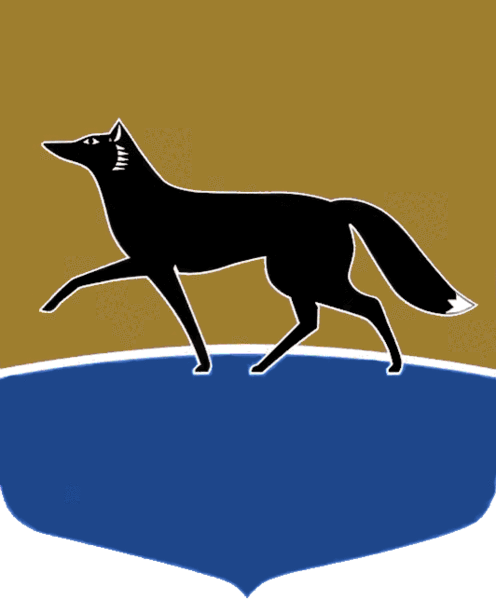 Принято на заседании Думы 29 марта 2023 года№ 304-VII ДГО внесении изменений в решение городской Думы от 26.10.2005 
№ 515-III ГД «Об установлении учетной нормы и нормы предоставления жилого помещения муниципального жилищного фонда по договору социального найма» В соответствии с пунктом 6 части 1 статьи 16 Федерального закона 
от 06.10.2003 № 131-ФЗ «Об общих принципах организации местного самоуправления в Российской Федерации», статьями 14, 50 Жилищного кодекса Российской Федерации Дума города РЕШИЛА:Внести в решение городской Думы от 26.10.2005 № 515-III ГД 
«Об установлении учетной нормы и нормы предоставления жилого помещения муниципального жилищного фонда по договору социального найма» (в редакции от 02.12.2015 № 789-V ДГ) следующие изменения:пункт 2.1 раздела 2 приложения к решению дополнить абзацем следующего содержания: «Одиноко проживающим гражданам, состоящим на учете нуждающихся в улучшении жилищных условий, предоставляется жилое помещение 
на условиях договора социального найма в размере 18 квадратных метров общей площади жилого помещения.»;пункт 2.2 раздела 2 приложения к решению изложить 
в следующей редакции:«2.2. В случае, если общая площадь жилого помещения в силу его технических (конструктивных) особенностей превышает норму предоставления жилого помещения, жилое помещение предоставляется общей площадью, превышающей норму, установленную в абзаце втором 

пункта 2.1 раздела 2 приложения к решению, но не более 
47 квадратных метров.».Председатель Думы города_______________ М.Н. Слепов«03» апреля 2023 г.Глава города_______________ А.С. Филатов«05» апреля 2023 г.